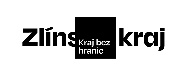 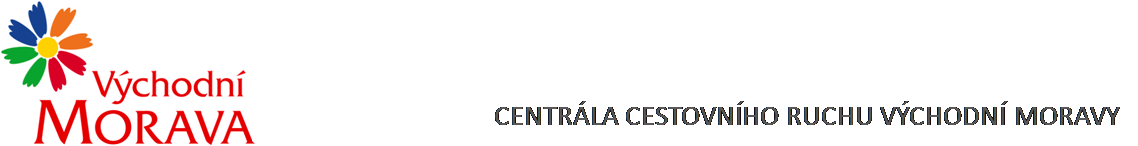 NAŠE ZNAČKA:	CCR147_2023-3dVYŘIZUJE:	Ing. Petra ZítkováTEL.:		XXXXXXXXXXXXXXXXXE-MAIL:		XXXXXXXXXXXXXXXXXZLÍN DNE:	15. 11. 2023Objednávka č. CCR147_2023-3dObjednáváme u Vás podle platných zákonných směrnic o odběru, dodávce zboží a službách následující:Marketingová on-line kampaň – ZIMACílem kampaně je zvýšení návštěvnosti webu www.vychodni-morava.cz a profilů na sociálních sítích Východní Moravy (Instagram, Facebook) a podpora nabídky pobytů a zážitků webů jednotlivých destinačních oblastí (Valašsko, Slovácko, Kroměřížsko, Zlínsko Luhačovicko)Obsahem kampaně bude:- zajištění 2 PR článků na známých a navštěvovaných zpravodajských nebo volnočasových online portálech v České a Slovenské republice (1x CZ a 1x SK). Tzn. vydání PR článků včetně copy a zajištění překladu do SK. Zásah minimálně 100.000 uživatelů. Fotografie dodá CCRVM- přípravu placených postů na Facebook a Instagram Východní Moravy (1x pro každou destinační oblast, 2x obecně pro Východní Moravu, celkem tedy 6 postů), včetně přípravy copy, fotografie dodá CCRVM- zajištění PPC kampaně na Google Ads/Sklik.cz (odkazující na https://www.vychodni-morava.cz/relax-a-wellnes/), včetně přípravy grafikyDohodnutá cena:	195.600,- Kč bez DPH (236.676,- Kč vč. DPH)Termín plnění:	 	listopad - prosinec 2023Fakturační údaje:	Centrála cestovního ruchu Východní Moravy, o.p.s.			J. A. Bati 5520, 761 90 Zlín			IČ: 27744485Splatnost faktury: 30 dnůBankovní spojení: Česká spořitelna, a.s.Číslo účtu: XXXXXXXXXXXXXXXXXNejsme plátci DPH.S pozdravem……………………………………………….Mgr. Zuzana Vojtováředitelka